Construction Tech.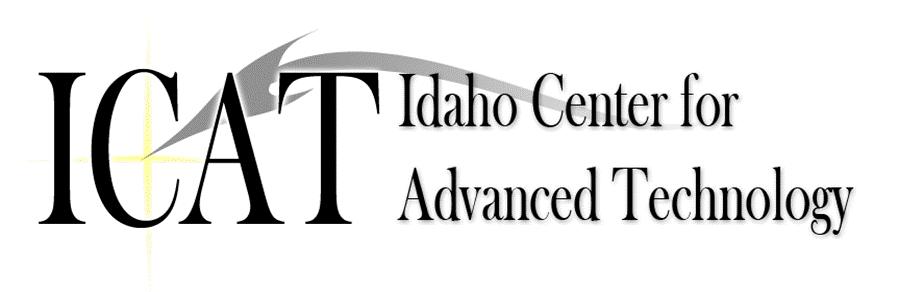 NASKCOMillerNSD 131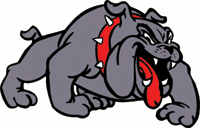 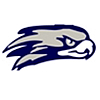 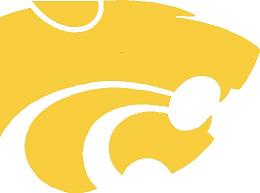 Senior Project WorksheetApproval of Project by Advisor……………………………………………………………………………………_________	August 20, 2014Minimum of 80 hours on the jobsite for Habitat (must be documented)……………………_________	April 1, 2015Rough Draft 1 of Research Paper…………………………….…………………………………………………_________	October 1, 2014 (see paper requirements)Job Application with resume………………………………………………………………………………………_________	December 1, 2014Rough Draft 2 of Research Paper…………………………….…………………………………………………_________	November 1, 2014Minimum 2 letters of recommendation........................................................................._________	December 1, 2014 (parents and family members not acceptable)
Volunteer day 1 at Habitat House………………………………………………………………………………_________	December 1, 2014 (see attached requirements)Volunteer day 2 at Habitat House………………………………………………………………………………_________	April 1, 2015 (see attached requirements)Final Draft of Research Paper……………………………………………………………………………………._________	April 1, 2015Practice Presentation/ in front of peers…………………………………….………………………………_________	March 1, 2015Project Portfolio…………………………………………………………………………………………………………_________	April 1, 2015Final Presentation/ in front of Advisory Board Panel…………………………………………………_________	April Presentations/ Specific Dates TBDPaper RequirementsMLA Format•Type your paper on a computer and print it out on standard, white 8.5 x 11-inch paper.•Double-space the text of your paper, and use a legible font (e.g. Times New Roman). Whatever font you choose, MLA recommends that the regular and italics type styles contrast enough that they are recognizable one from another. The font size should be 12 pt.•Leave only one space after periods or other punctuation marks (unless otherwise instructed by your instructor).•Set the margins of your document to 1 inch on all sides. •Indent the first line of paragraphs one half-inch from the left margin. MLA recommends that you use the Tab key as opposed to pushing the Space Bar five times.•Create a header that numbers all pages consecutively in the upper right-hand corner, one-half inch from the top and flush with the right margin. (Note: Your instructor may ask that you omit the number on your first page. Always follow your instructor's guidelines.)•Use italics throughout your essay for the titles of longer works and, only when absolutely necessary, providing emphasis.•If you have any endnotes, include them on a separate page before your Works Cited page. Entitle the section Notes (centered, unformatted).•In the upper left-hand corner of the first page, list your name, your instructor's name, the course, and the date. Again, be sure to use double-spaced text.•Double space again and center the title. Do not underline, italicize, or place your title in quotation marks; write the title in Title Case (standard capitalization), not in all capital letters.•Use quotation marks and/or italics when referring to other works in your title, just as you would in your text: Fear and Loathing in  as Morality Play; Human Weariness in "After Apple Picking"•Double space between the title and the first line of the text.•Create a header in the upper right-hand corner that includes your last name, followed by a space with a page number; number all pages consecutively with Arabic numerals (1, 2, 3, 4, etc.), one-half inch from the top and flush with the right margin. (Note: Your instructor or other readers may ask that you omit last name/page number header on your first page. Always follow instructor guidelines.)Volunteer Day RequirementsEach Student must complete the following:Gather minimum 6 volunteers (here is where friends and family are ok)Schedule a day with Miller to workWork a minimum of 4 hours with the volunteer groupWrite a ½ page reflection of the day, double spaced, 12pt fontDocumenting WorkIn order to document your work, you, not me, must document your time at the jobsite; which means I will need to see in a list:The date you workedThe hours you workedThe specific jobs completed that dayA daily time sheet is recommended, but not required.  The better you stay on top of this, the easier it will be in the end.  If your dates don’t match mine the day and hours logged will be thrown out, so please keep a good record.Volunteer Day Request FormStudents Name___________________________    Date_______________________________Date of proposed work__________________________________________________________List of Volunteers_________________________________________________________________________________________________________________________________________________________________________________________________________________________________________________________________________________________________________________________________________________________________________________________________________________________________________________________________________________________________________________________________________________________Type of work to be completed_____________________________________________________Signature of Student______________________________________Signature of Advisor______________________________________Volunteer Day Request FormStudents Name___________________________    Date_______________________________Date of proposed work__________________________________________________________List of Volunteers_________________________________________________________________________________________________________________________________________________________________________________________________________________________________________________________________________________________________________________________________________________________________________________________________________________________________________________________________________________________________________________________________________________________Type of work to be completed_____________________________________________________Signature of Student______________________________________Signature of Advisor______________________________________DAILY TIMESHEETDAILY TIMESHEETDAILY TIMESHEETDAILY TIMESHEETName:-Date:-/ 2014Site:-Job #:-Time                    Type of work completed  HRS      Other CommentsLess DeductionsTotalDetails agreed - signed:-Miller Time Sheet